I. ПАСПОРТпрограммы развития МБОУ СОШ № 40 «Школа комфорта» на 2016 – 2020 годыII. ВВЕДЕНИЕВ основном документе модернизации российского образования «Национальная образовательная инициатива «Наша новая школа» говорится: «Главные задачи современной школы – раскрытие способностей каждого ученика, воспитание порядочного и патриотичного человека, личности, готовой к жизни в высокотехнологичном, конкурентном мире. Школьное обучение должно быть построено так, чтобы выпускники могли самостоятельно ставить и достигать серьезных целей, умело реагировать на разные жизненные ситуации». Данная проблема приобретает особую актуальность в условиях осуществления компетентностного подхода в образовании, так как именно этот подход подразумевает соблюдения следующих условий:деятельностный характер обучения, ориентацию учебного процесса на развитие самостоятельности и ответственности ученика за процесс и результаты своей деятельности,создание условий для понимания учениками собственных ценностей и приобретение опыта достижения целей.Именно на это была направлена сложившаяся система работы школы в рамках Программы развития на 2011 – 2015 годы. Программа развития МБОУ СОШ № 40 г. Брянска на 2016 – 2020 годы является логическим продолжением развития школы.Концептуальная основа Программы Концепция дальнейшего развития школы разработана в соответствии с основными направлениями государственной политики России в области образования, в соответствии с Законом Российской Федерации «Об образовании», ФГОС второго поколения, национальной образовательной инициативы «Наша новая школа», нормативными правовыми документами вышестоящих органов образования, Уставом школы.Тенденции развития современного общества требуют инновационного подхода к образовательной подготовке учащихся. Перед школой ставится задача: подготовить ученика к новым быстроменяющимся условиям, что требует:во-первых, создание обучающей среды, мотивирующей учащихся самостоятельно искать, добывать, обрабатывать информацию, обмениваться ею, быстро ориентироваться в информационном пространстве;во-вторых, создание условий, содействующих наиболее полному развитию способностей учащихся.Таким образом, проблема активного творческого поиска, получение и воспитание знаний, как никогда остро стоит перед сегодняшней школой. Учебный и воспитательный процесс должен помочь учащимся приблизиться к той идеальной модели выпускника, которую поставило перед школой государство: это выпускник, осознающий себя личностью, социально активным носителем идеалов гражданского общества, уважающего ценности других культур, конфессий и мировоззрений, креативно  и критически мыслящих, мотивированных к познанию, творчеству и самообразованию. III. Информационная справка о школеМуниципальное бюджетное общеобразовательное учреждение «Средняя общеобразовательная школа № 40» г. Брянска имеет юридическое лицо с 1993 года.Школа основана в 1950 году, размещается в нетиповом двухэтажном здании с пристройкой (спортивный зал). Территория школы составляет 66094 кв. м.Сменность занятий: 1 смена с 08.30 до 14.30. -  учебная деятельность                             2 смена – дополнительные занятия, работа кружков и секцийУчебно-материальная базаВсего в школе 18 учебных кабинетов (4 кабинета начальной школы, кабинет истории, кабинет биологии, кабинет математики, кабинет географии, кабинет иностранного языка, кабинет русского языка и литературы, кабинет информатики, кабинет химии, кабинет физики, кабинет технологии, кабинет ОБЖ, мастерские).В школе имеется:большой спортивный и борцовский залыбуфет-раздаточная на 102 посадочных местабиблиотека с читальным залом (фонд школьной библиотеки: основной – 23212 экземпляров, учебный – 7822 экземпляра)функционируют медицинский и стоматологический кабинетыкомната ГПДкабинет социально-психологической службыОборудована и функционирует спортивно-оздоровительная зона: две спортивные площадкидетская площадкафутбольное полеволейбольная площадкабеговая дорожкаспортивная яма для прыжков в длинуавтогородок и велоплощадкаПришкольный участок: разбит сад плодово-ягодных культурогородцветникитеплицаКадровое обеспечение школыобщее количество работников – 37 человекпедагогический состав – 26 человекобслуживающий персонал – 9 человекучебно-вспомогательный персонал – 2 человекаИмеют квалификационные категории:высшая – 21 человекпервая – 4 человекавторая – 2 человекаИмеют звания:«Отличник народного просвещения» - 5 человек«Почетный работник общего образования РФ» - 2 человекаПочетная грамота Министерства образования РФ – 5 человекИз анализа полученных данных видно, что коллектив стабилен, имеет высокий творческий потенциал. Социальный состав семей обучающихсяв школе обучается 419 учащихся (17 классов-комплектов)число детей из полных семей – 292число детей из неполных семей – 88количество учащихся из многодетных семей – 54количество учащихся из неблагополучных семей – 4количество детей, находящихся под опекой – 6количество детей, воспитывающихся в приемных семьях – 4IV. Анализ деятельности школы«Психологическое сопровождение учащихся в контексте национальной образовательной инициативы «Наша новая школа»В основе философии обновления Российской школы лежат положения, зафиксированные в Международной декларации о защите прав ребенка, предусматривающей его право на жизнь, защиту, развитие и свое мнение, ведь приоритетной целью модернизации образования является обеспечение высокого качества российского образования, которое не сводится только к обученности учащихся, набору знаний и навыков, но связывается с воспитанием, понятием «качество жизни», раскрывающимся через такие категории, как «здоровье», «социальное благополучие», «самореализация», «защищенность». Естественно, что реализацию этих положений должны обеспечить государство, общество, родители и школа.«Ребенок – центр педагогической системы, он – «солнце» - вокруг которого вращается все»Сопровождение ребенка по его жизненному пути – это движение вместе с ним, рядом с ним, иногда чуть впереди, если надо объяснить возможные пути. Именно в таком сопровождении школьника на всех этапах его школьного обучения и видится основная цель школьной психологической практики.Организация эффективной психологической службы – шаг вперед в решении важнейшей задачи школы «знать ребенка во всех отношениях».Основными направлениями психологической службы в нашей школе являются:- психологическое просвещение;- психологическое консультирование;- психологическая диагностика;- психологическая коррекционно-развивающая работа.Психологическое сопровождение рассматривается достаточно широко, оно представляет собой деятельность, направленную на создание системы социально-психологических условий, способствующих успешному обучению и развитию ребенка в конкретной среде, так как интересы, проблемы, вопросы детей и взрослых, являющихся участниками школьной жизни, имеют много общего. Наиболее часто на обсуждение с психологом выдвигаются темы, значимые для учащихся, учителей, родителей. Такие как:психологическое здоровье;взаимоотношения в классе;выбор друзей и отношения с ними;решение проблем без оскорбления достоинства других людей;отношения с учителями, родителями;выбор профиля обучения, профессии  и т. д.Кроме того, проблемы, которые затрагиваются данными темами, встречаются в анкетах, опросниках учащихся, родителей, учителей. Таким образом, существуют сходные, значимые технологии, которые позволяют психологу эффективно устанавливать контакт между учащимися, учителями и родителями. Попадая в школьный мир, ребенок оказывается перед множеством разнообразных выборов, касающихся всех сторон жизни в нем: как учиться и как строить свои отношения с учителями, как общаться со сверстниками, как относиться к тем или иным требованиям и нормам и многое другое. Можно сказать, что школьная среда предлагает школьнику на выбор множество дорог и путей, по которым можно идти и развиваться.Начальная школа:определение готовности к обучению в школе;обеспечение адаптации к школе, повышение заинтересованности школьников в учебной деятельности;развитие познавательной и учебной мотивации;поддержка в формировании желания и «умения» учиться;развитие творческих способностей.Основная школа:сопровождение перехода в основную школу;адаптация к новым условиям обучения, помощь в решении личностных проблем и проблем социализации;формирование жизненных навыков;профилактика неврозов;помощь в построении конструктивных отношений с родителями и сверстниками;профилактика девиантного поведения, наркозависимости.Старшая школа:помощь в профильной ориентации и профессиональном самоопределении;способности к целеполаганию, развитие психосоциальной компетентности;профилактика девиантного поведения, наркозависимости.Сейчас важнее всего сделать школу местом жизни ребят, со всеми ее «хочу – не хочу», со всеми противоречиями, а для этого не бояться никаких проявлений.Важнейшим направлением психолого-педагогического сопровождения развития учащихся является сохранение и укрепление здоровья детей. И конкретными задачами в данном направлении являются:- формирование установок на здоровый образ жизни;- развитие навыков саморегуляции и управления стрессом;- профилактика табакокурения, алкоголизма и наркомании;- профилактика школьного и дорожного травматизма.Комплексные решения данных задач проходят через различные мероприятия:тематические классные часы («О вредных привычках замолвите слово», «Наркотики. СПИД: есть о чем подумать» и др.)общешкольные Дни здоровья «В здоровом теле, здоровый дух»;родительские собрания с приглашением специалистов из центра профилактики СПИДа, поликлиники № 5, женской консультации;работа кружков и секций («Пешеходный туризм», каратэ, турмногоборье, баскетбол, вольная борьба, «Эколог-краевед»);Оригинальный блок психологического сопровождения обучения здоровому образу жизни включен в образовательную программу «Школа безопасности», которая работает с 1999 года. В этом направлении в школе имеется определенный опыт и результативность. Курсанты профильных классов «Юный спасатель»  с 1999 года по сегодняшний день приняли участие в различных видах соревнований по программе «Школа безопасности», при этом занимали призовые места личного и командного характера. Ребята были призерами и победителями «Школы выживания» и «Школы безопасности» в городах Тула, Нижний Новгород, Волгоград, Звенигород.В 2008 году команда школы представляла Брянскую область в Межрегиональном лагере «Юный спасатель» в городе Елец, Липецкой области, где заняли 1 место. В 2009 году команда во второй раз стала победителем на  XIV Межрегиональном слете-соревновании Всероссийского детско-юношеского общественного движения «Школа безопасности».Так же в 2009 году команда школы представляла Брянскую область на X Всероссийских соревнованиях «Школа безопасности» в городе Ижевск, где стала победителем.2010 год – команда представляла Брянскую область на XV межрегиональном слете-соревновании «школа безопасности» в городе Ярославль – заняли 1 место.Сфера ответственности психолого-педагогического сопровождения включает  в себя и задачи преодоления трудностей в обучении, и обеспечение успешной социализации, сохранение и укрепление здоровья,  защиту прав детей и подростков. Анализ  работы школы по программам «Здоровье»,«Здоровый образ жизни» и «Школа без наркотиков» Для достижения высоких результатов в обучении и воспитание детей значительное внимание мы уделяем вопросам создания условий для сохранения здоровья и безопасности обучающихся. Продуман и реализован комплекс соответствующих мероприятий.  Сохранение и поддержание здоровья учащихся школы осуществляется с помощью профилактических действий, а так же активных занятий физкультурой и спортом. В школе оборудован медпункт, действует стоматологический кабинет.Одно из главных направлений здоровье сберегающего образования учащихся – сбалансированное питание.Ежегодно специалисты поликлиники проводят углубленное медицинское обследование учащихся. Педагогов школы волнует тенденция роста количества заболеваний, связанных с патологией зрения. Ряд профилактических мероприятий нацелен на устранение данной тенденции.Внеклассные мероприятия, проводимые в школе, также направлены на сохранение и укрепление здоровья учащихся. Усовершенствована система по изучению психического здоровья учащихся, обеспечивающего их социальную адаптацию и оказывающего огромное влияние  на  физическое здоровье.Традиционным в нашей школе стал «День здоровья».В школе работают спортивные секции  по баскетболу, волейболу, борьбе и карате.Быть здоровым – значит чувствовать себя защищенным, сильным, способным и целеустремленным человеком. Быть здоровым значит быть более продуктивным социально, глубоко ощущать жизнь, переживать радость, счастье. Забота о сохранении и укреплении здоровья воспитанника считается важнейшей обязанностью школы, воспитателя, всего педагогического коллектива и план работы по программе «Здоровье» и «Здоровый образ жизни» нацелен именно на это.Принятие мер для функционирования КЦП «Здоровья»:  Проводится контроль за медико-профилактическими мероприятиями, вакцинацией учащихся школы против гриппа медработниками АПО №5, систематический контроль медсестры за состоянием здоровья учащихся;Проводятся проверки правил техники безопасности на уроках трудового обучения и физической культуры; Организовано сбалансированное питание путем составления списков детей из малообеспеченных и многодетных семей; Производился контроль санитарного состояния столовой, контрольное взвешивание блюд;Анализируется состояние здоровья учащихся 1-11   классов и рассматривается на заседаниях административного совета и проведении итогов КОК;Отчет о работе по данным программам заслушивается на заседаниях административного совета и педсовете школы. Создание санитарно-гигиенических условий обучения и воспитания, учащихся в рамках выполнения программы «Здоровье»:Расписание уроков составляется согласно санитарным нормам,   утверждается Брянским Госсаннадзором;Проводятся смотры  кабинетов на предмет соответствия их санитарно гигиеническим требованиям; Проводятся беседы с техническим персоналом о режиме уборке помещений;3. Обеспечение развития спортивно-оздоровительной системы школы как базового направления программы «Здоровье»Участие в составлении плана спортивно-массовых мероприятий; Вовлечение учащихся в спортивные секции для укрепления их здоровья и пропаганды ЗОЖ;Организация и проведение внутришкольных спортивных соревнований по футболу, баскетболу, легкой атлетике, лыжам, способствующих стимулированию интереса школьников к занятиям физической культурой и спортом;Обеспечение участия учащихся школы в спортивных районных мероприятиях, контроль и отслеживание результатов на заседании МО;Проведение каждую четверть дня здоровья;Организация и проведение уроков здоровья для учащихся 1-4 классов;Классные часы «Режим дня школьника», «Здоровый образ жизни».Мероприятия по программе «Школа без наркотиков»:            В целях реализации программы «Школа без наркотиков»  и в соответствии с планом работы проводится следующая работа:Проводятся  викторины «В плену вредных привычек» для 6-8 классовДискуссия «Согласны ли вы, что в жизни нужно попробовать все?» для учащихся 9 – 10 классовКлассные часы с просмотром слайд-презентации «Вредные привычки» для 7 классовПроходят конкурсы изобразительного творчества «Я выбираю жизнь»Классные часы для учащихся начальных классов «Поговорим о вредных привычках»Классные часы в 7-11 классах «Курение – медленная смерть»Проводится конкурс рисунков «Дети против наркотиков»Совершаются рейды классных руководителей и родительского комитета в семьи учащихся «группа риска» с целью выяснения условий жизни и оказания помощиПроходят выставки книг на тему «Жизнь без наркотиков»Один раз в четверть проводятся рейды классных руководителей и родительского комитета в семьи учащихся «группы риска» с целью выяснения условий жизни.Анализ учебно-воспитательной работыза 2016 – 2017 учебный годНа конец 2016 – 2017 учебного года в школе обучается 390 учащихся:1 «А» - 25 чел.              5 «А» - 33 чел.               10 «А» - 30 чел.1 «Б» - 13 чел.               6 «А» - 25 чел.               11 «А» - 18 чел.2 «А» - 31 чел.              6 «Б» - 23 чел.2 «Б» - 32 чел.               7 «А» - 19 чел.3 «А» - 30 чел.              7 «Б» - 17 чел.4 «А» - 18 чел.              8 «А» - 30 чел.4 «Б» - 23 чел.               9 «А» - 23 чел.Итоги успеваемости по классам (школе)за 2016 – 2017 учебный годРейтинг качества успеваемости по классам1 место – 11 «А»2 место – 6 «А»3 место – 6 «Б», 4 «Б»4 место – 5 «А»5 место – 7 «А»6 место – 10 «А»7 место – 4 «А»8 место – 3 «А»9 место – 7 «Б»10 место – 9 «А»11 место – 8 «А»В сравнении с прошлым 2015 – 2016 учебным годом выясняется следующая картина:2014 – 2015 учебный год - % качества – 46,3, успеваемость – 100 %2015 – 2016 учебный год - % качества – 49,3, успеваемость – 100 %2016 – 2017 учебный год - % качества – 45,3, успеваемость – 100 %По итогам 2016 – 2017 учебного года в школе есть претенденты на получение медали – Семянина Виктория, Арпентьева Анастасия и претенденты на получение аттестата особого образца – Левкин Никита, Игнатьев Алексей.Учащиеся, имеющие одну «3»:3 а – Хамков, Шитый Георгий, Мамонтова, Ребик Мария (русский язык)4 а – Фенькова  (физическая культура), Киселев Федор (русский язык)4 б – Барчуков Артем, Гладков, Жидких София (физическая культура)5 а – Бегларян Анжелика (математика), Михалев (география)6 б – Крохин Дмитрий, Коростелева София (математика)7 б – Хорин Степан (физическая культура, математика – 4)9 а – Бондаренко Даниил, Савичев Вадим (химия)10 а – Кузнецова Александра (информатика)Итоговый контроль в 3 – 8, 10 классах проводился с 15.05.2017 по 19.05.2017 года. Экзамены проводились по расписанию, утвержденному директором школы. В период аттестационной недели учащимся были предоставлены дни для консультаций по предметам, индивидуальной работы. Формы экзаменов были различные: диктант с грамматическим заданием, контрольные работы, тесты, билеты с практическим заданием. К сожалению, не практикуются у нас такие формы экзамена как собеседование, защита рефератов. МО учителей – предметников надо подумать над этим вопросом, с тем чтобы в следующем учебном году использовать эти формы экзаменов.Результаты итогового контроля были проанализированы на заседаниях МО учителей – предметников и показали следующие результаты, где процент качества выше 60 %:русский язык 5 класс – 66,6 (учитель Гапонова О. В.), экзамен по билетам с практической частью. Наибольшую сложность у учащихся вызвали вопросы, связанные с синтаксисом, а так же выполнение морфологического и синтаксического разборов.математика 5 класс – 48,5 %, % успеваемости – 100 (учитель Смушкова Е. И.). Работу выполняли 33 человека, показали следующие типичные ошибки: нахождение НОД и НОК чисел; расположение смешанных чисел на координатной прямой; выполнение арифметических действий со смешанными числами; задачи на совместную работуанглийский язык 6 «А» класс – 64 % (учитель Григорьева Е. В.), экзамен состоял из двух частей – тест + тема. При выполнении теста учащиеся ошибались в употреблении времени действительного залога, в окончаниях существительных во множественном числе, плохо знают слова – исключения  и др. При устном ответе темы допускали ошибки в названии городов, путали порядок слов в предложении, неправильно ставили ударения в словах (неправильно произносили) и др.неплохо сдали экзамены учащиеся 7-х классов по русскому языку и истории (учителя Гапонова О. В., Наперова А. С.). На экзамене по русскому языку были полные грамотные ответы, безошибочное выполнение практической части у многих ребят, но при этом ряд вопросов вызывают трудности: правописание наречий, Н и НН в причастиях и прилагательных, степени сравнения наречий, морфологический разбор частей речи.учащиеся 10 класса сдавали два обязательных экзамена – русский язык и математику и экзамен по выбору. В целом учащиеся 10 класса показали хорошие результаты: информатика – сдавали 2 человека – качество 100 % (учитель Смушкова Е. И.), учащиеся допустили следующие типичные ошибки: определение скорости передачи информации, преобразование логических выражений, исполнение циклического алгоритма, записанного на языке программирования и др.; биология – сдавали 7 человек – качество 100 % (учитель Кублицкая М. Л.). Затруднения возникли при ответах на вопросы о происхождении жизни на земле, о фотосинтезе, основах селекции и др. Химия – сдавали 3 человека – качество 100 % (учитель Раньжева Н. И.), обществознание – сдавали 14 человек – качество 57,1 %; русский язык – сдавали 30 человек – качество 70 % (учитель Гапонова О. В.). Экзамен по русскому языку проходил в форме тестирования с элементами сочинения. В тестовой части учащиеся допустили ошибки, связанные с пунктуацией и умением анализировать текст, выделяя основные типы речи (описание, повествование, рассуждение). Печально, что ряд учащихся не притупили к написанию сочинения. Но в большинстве своем учащиеся верно сформулировали проблему и грамотно ее прокомментировали. Хуже обстоит дело в физико – математическом цикле экзаменов в 10 классе: физика – сдавали 4 человека: 3 чел. – «3», 1 чел. – «5». Математика – сдавали 30 человек – качество 37 %. Работа состояла из заданий по темам, изучаемым в 10 классе, из 5 блоков и содержала 19 заданий. В каждом блоке были задания базового уровня и более сложного уровня, аналогичные задания открытого банка заданий ЕГЭ по математике базового и профильного уровней. В ходе выполнения у учащихся возникали затруднения по темам, наибольшие затруднения вызвали разделы «Тригонометрия» и «Стереометрия».В 3-4 классах была проведена итоговая аттестация по русскому языку, математике, английскому языку (устная и письменная часть). Цель: выявить и проанализировать результаты изучения предметов.Результаты итогового контроля по математикеИтоговые работы выполнили:3а класс: Выполнили на «5»- 1чел.«4»-10чел. «3» -19чел.«2»- -Качество знаний с начала года повысилось на 5 %. Учитель: Капунова М. Н.4а класс: Выполнили на «5»-1 чел.«4»-8 чел. «3» -8 чел.«2»- - чел.Качество знаний с начала года повысилось на 22%) Учитель: Сыроежкина Е. И.4б класс: Выполнили на «5» - 5чел.«4» - 11чел.«3» - 7чел.«2» - - Качество знаний с начала года повысилось на 1,8%. Учитель: Авраменко С. М.Вывод: учителям больше уделять внимания отработке навыков вычислительных действий, умению решать задачи, выполнять действия с именованными величинами.Результаты итогового контроля по русскому языкуИтоговые работы выполнили:3а класс: Выполнили на «5»-5 чел.«4»-6чел. «3» -18чел.«2»--чел.Успеваемость – 100%,качество знаний –38% (качество знаний с начала года понизилось на 31%)4а класс: Выполнили итоговую работу на «5» - 1 - чел.«4» - 8 чел.«3» - 8 чел. Успеваемость – 100%, качество знаний - 53% (качество знаний с начала учебного года повысилось на 22%) 4б класс: Выполнили итоговую работуна «5» - 3 чел.«4» - 10 чел.«3» - 10 чел. Успеваемость – 100%, качество знаний - 57% (качество знаний с начала учебного года повысилось на 13,5%).Учителям необходимо обратить внимание на индивидуальную работу с учащимися по изучению отдельных тем по русскому языку.В этом учебном году учащиеся 4-х классов выполняли ВПР по русскому языку, математике, окружающему миру. Результаты этих работ таковы: Окружающий мирВ этом году учащиеся 4-х классов приняли участие во всероссийской олимпиаде школьников по русскому языку и математике. Результаты школьного этапа по русскому языку таковы:Жмуркова Екатерина – победитель (учитель: Авраменко С. М.);Жерешенкова Лидия – призёр (учитель: Сыроежкина Е. И.).Результаты школьного этапа по математике:Жерешенкова Лидия – победитель (учитель: Сыроежкина Е. И.)Журавлёва Анастасия – призёр (учитель: Авраменко С. М.)Хренов Марк – призёр (учитель: Сыроежкина Е. И.)Победители и призёры школьного этапа приняли участие в муниципальном туре. К сожалению, призовых мест ребята не заняли, но Жмуркова Екатерина показала неплохой результат по русскому языку и заняла 4-е место. В мае месяце в школе был проведён конкурс чтецов «Сороковые роковые». В нём активное участие приняли учащиеся начальной школы. Среди них победителями стали:1 место: группа девочек 4а класса (Жерешенкова Л., Акулова А., Кобозева Д.) – учитель: Сыроежкина Е. И.2 место: Скок Анастасия, 3а класс – учитель: Капунова М. Н.3 место: Полякова Дарья, 4б класс – учитель: Авраменко С. М.Печерская Мария, 4б класс - учитель: Авраменко С. М.По итогам года аттестован 71 ученик. Отличников – 4 человека (Скок Анастасия,  Акимцев Даниил - 3а класс, Жмуркова Екатерина, Луговая Елизавета – 4б класс.) Успеваемость – 100%, качество знаний – 46,5 %.Неявок и опозданий на экзамены не было, но подготовка к экзаменам и результаты разные.С итоговыми контрольными работами за 2016 – 2017 учебный год справились все.В течение 2016 – 2017 учебного года проводились мероприятия, направленные на повышение качества знаний учащихся:школьные предметные олимпиадыучастие в муниципальных олимпиадахучастие в конкурсах «Русский медвежонок», «Кенгуру», «Олимпус» и др.участие во Всероссийской олимпиаде «Наше наследие»проводились соревнования на кубок «Класс года»проводился традиционный Слет отличников и хорошистовлинейки в конце каждой четверти по подведению итогов успеваемостипроводились предметные декадникиработают курсы «Школа будущего первоклассника»Качество образования по предметам (3-11 класс) Итоги ОГЭ – 9 в 2016 – 2017 учебном годуМатематика (учитель Зорина Н. И.)Сдавали – 23 человекаУспешно сдали – 23 человека«5» - нет«4» - 11 чел.«3» - 12 чел.«2» - нетСредняя оценка – 3% качества – 47,8Русский язык (учитель Гапонова О. В.)Сдавали – 23 человекаУспешно – 23 человека«5» - 6 чел.«4» - 7 чел.«3» - 10 чел.«2» - нетСредняя оценка – 4 % качества – 56,5Физика (учитель Зорина Н. И.)Сдавали – 5 человекУспешно сдали все.«5» - нет«4» - 2 чел.«3» - 3 чел.Средняя оценка - 3% качества – 40 Биология (учитель Сигаева Р. М.)Сдавали – 18 чел.Успешно сдали все«5» - 1 чел.«4» - 5 чел.«3» - 12 чел.«2» - нетСредняя оценка – 3% качества – 33,3Химия (учитель Раньжева Н. И.)Сдавали – 3 чел.Успешно сдали все.«5» - 1 чел.«4» - 1 чел.«3» - 1 чел.«2» - нетСредняя оценка – 4% качества – 66,6Информатика (учитель Смушкова Е. И.)Сдавали – 5 чел.Успешно сдали все.«5» - 1 чел.«4» - 3 чел.«3» - 1 чел.«2» - нетСредняя оценка – 4 % качества – 80Обществознание (учитель Петруновская Е. В.)Сдавали - 15 чел. Успешно сдали все.«5» - нет«4» - 7 чел.«3» - 8 чел.«2» - нетСредняя оценка – 3% качества – 87,5Итоги ЕГЭ в 2016 – 2017 учебном годуРусский язык (минимальная граница – 36 баллов) (учитель Бутько О. Н.)Сдавали – 18 чел.Наивысший балл – 96 (Кузнецов В.)Наименьший балл – 49 (Березовский П.)Средний балл – Математика (базовая) (учитель Павлюкова С. С.)Сдавали – 17 чел.«5» - 7 чел.«4» - 6 чел.«3» - 3 чел.«2» - 1 чел. (Березовский П.)Средняя оценка – 4% качества – 76,5% успеваемости – 94,1Литература (учитель Бутько О. Н.)Сдавали – 1 чел. – 49 баллов (минимальная граница – 32 балла)Математика (профильная) (учитель Павлюкова С. С.)Сдавали – 16 чел.   (минимальная граница – 27 б.)Наивысший балл – 76 баллов (Кузнецов Владислав)                                 70 баллов (Павликов Роман, Семянина Виктория)Наименьший балл – 33 балла6 человек минимальную границу не перешли (14 баллов, 23 балла)1 человек на минимальной границе – 27 балловСредний балл по школе – 39Обществознание (учитель Петруновская Е. В.) (минимальная граница 42 балла)Сдавали – 13 чел.Наивысший балл – 88 (Семянина Виктория)Наименьший балл – 42 2 человека минимальную границу не перешли (Слесаренко Никита – 36 баллов, Березовский Павел – 31 балл)Средний балл по школе – 55 Физика (минимальная граница 36 баллов) (учитель Зорина Н. И.)Сдавали – 6 чел.Наивысший балл – 94 (Кузнецов Владислав)                                62 балла (Павликов Роман, Хабаров Кирилл)Наименьший  балл – 361 человек минимальную границу не перешел (Березовский Павел – 20 баллов)Средний балл по школе – 36 Информатика (минимальная граница 40 баллов) (учитель Смушкова Е. И.)Сдавали – 2 чел. Наивысший балл – 46Наименьший балл – 44 Средний балл по школе – 45 География (минимальная граница – 37 баллов) (учитель Паршина С. А.)Сдавали – 2 чел.Наивысший балл – 45Наименьший балл – 43Средний балл по школе – 44 Биология (минимальная граница – 36 баллов) (учитель Кублицкая М. Л.)Сдавали – 7 чел.Наивысший балл – 69Наименьший балл – 8 2 человека минимальную границу не перешли (Шишкина Е., Михайлова А.)Средний балл по школе – 44Химия (минимальная граница – 36 баллов) (учитель Раньжева Н. И.)Сдавали – 3 чел.Наивысший балл – 631 человек не перешел минимальную границу (Карпов М.)Средний балл по школе – 51 История (минимальная граница – 32 балла) (учитель Петруновская Е. В.)Сдавали – 4 чел.Наивысший балл – 58 1 человек не перешел минимальную границу (Жуков М.)Средний балл по школе – 42 Выпускники, набравшие наибольшее количество баллов на ЕГЭ (от 200 и выше):1. Кузнецов Владислав 2. Шишкина Екатерина3. Батай Юлия4. Семянина Виктория5. Арпентьева  Анастасия6. Коваленко Надежда7. Павликов Роман8. Хабаров КириллРейтинг по результатам ОГЭ – 2017Обществознание – 87,5 %Информатика – 80 %Химия – 66,6 %Русский язык – 56,5 %Математика – 47,8 %Физика – 40 %Биология – 33,3 %Рейтинг по результатам ЕГЭ – 2017Русский язык – Обществознание – 55 балловХимия – 51 баллЛитература – 49 балловИнформатика – 45 балловГеография – 44 баллаБиология – 44 баллаИстория – 42 баллаМатематика – 39 балловФизика – 36 балловУчастие во Всероссийской олимпиадеЗейдлиц Яна 7 «А» класс – победитель – технология  Азаркин Павел 7 «Б» класс – призер – математика, биология Вильченко Иван 8 «А» класс – победитель – ОБЖ Ляпченков Андрей 10 «А» класс – призер – ОБЖ Игнатьева Екатерина 7 «А» класс – призер – физика Маркина Светлана 7 «Б» класс – призер – литература Ляпченкова Мария 9 «А» класс – призер – история Анализ воспитательной работыза 2016-2017 учебный годМБОУ СОШ №40 города Брянска       Школа предоставляет максимально широкое поле образовательных и воспитательных возможностей наибольшему числу учащихся, в соответствии  с их личными потенциалами, образовательными потребностями, социокультурными нормами и ценностями.   Главная идея, которой педагогический коллектив руководствуется в организации жизнедеятельности школьников, - это идея «Школы комфорта».   Школа ставит своей целью стать для ребенка местом, в котором ему хорошо, комфортно и интересно каждому    Для реализации поставленной цели необходимо:  Организовать разнообразные формы и содержание внеурочной деятельности детей;  Обеспечить возможности для индивидуальной самореализации ребенка и презентации им своих успехов в совместной деятельности;  Реализовать комплекс программ дополнительного образования с целью обеспечения интересов детей; Организовать осмысление воспитанниками полученного опыта результативной, успешной совместной и индивидуальной деятельности;    Организовать взаимодействие школы с другими образовательными учреждениями, учреждениями культуры и спорта.    Воспитательная работа школы охватывает весь педагогический процесс, интегрируя учебные знания, занятия в объединениях дополнительного образования, экскурсионную деятельность, внеклассные и внешкольные мероприятия.     Основной целью воспитательной работы является создание условий для всестороннего развития личности, для самовыражения и саморазвития учащихся. Под этим подразумевается формирование у учащихся таких целостных качеств как аккуратность, исполнительность, чувство долга, искренность, правдивость, доброжелательность, развитие их самостоятельности, общественной активности, воспитание умения находить общий язык со своими сверстниками и взрослыми, поставить цель и добиваться ее достижения, проявлять инициативу,  развития организаторских способностей учащихся.Для достижения этой цели необходимо  решить следующие задачи:-   Воспитание общечеловеческих ценностей таких как: уважительное отношение учащихся к школе, друг к другу и к себе, терпимость к взглядам другого человека, чуткость, отзывчивость. Воспитание ценности дружбы и товарищества; гражданско-патриотического воспитания учащихся.-   создать условия для проявления и раскрытия творческих способностей, развитие художественного (эстетического) потенциала личности (организация праздников, конкурсов, творческих декад, работа кружков);- организовать постоянную психолого-педагогическую поддержку  для учащихся, учителей и родителей;-   поддерживать и расширять систему дополнительного образования в школе;-   воспитание трудолюбия;- формирование  потребности здорового образа жизни. Создание условий для физического развития учащихся;-   участие в городских  и окружных конкурсах и фестивалях.-   организация методической помощи классным руководителям.    Воспитание общечеловеческих ценностей таких как: уважительное отношение учащихся к школе, друг к другу и к себе, терпимость к взглядам другого человека, чуткость, отзывчивость. Воспитание ценности дружбы и товарищества, гражданско-патриотического воспитания учащихся;        В основе воспитательной системы определены следующие направления деятельности, где каждый учащийся мог бы реализовать себя в различных направлениях:-        Спортивно – оздоровительное-        Этико – гражданственное-        Эколого  – биологическое-        Военно – патриотическое-       Художественно – эстетическое-       Профориентационное-       Трудовое         Спортивно-оздоровительное направление развивает у  учащихся, потребности в здоровье и формировании у них научного понимания сущности здорового образа жизни, высокой психологической устойчивости; осуществление профилактики негативных явлений и проявлений дивиантного поведения у учащихся. Оно осуществляется через работу спортивных секций: волейбол, баскетбол, туризм, вольная борьба, карате.       Охват учащихся спортивно-оздоровительным направлением составляет 82% от общего количества учащихся. Кроме секций проводятся школьные соревнования, турниры, дни здоровья, лыжные гонки, соревнования допризывной молодежи, походы. Учащиеся нашей школы являются участниками соревнований различного уровня, где часто показывают отличные результаты, как в личных, так и в командных зачетах. Этико-гражданственное направление основано на осознание личностью высших ценностей, идеалов, ориентиров, социально значимых процессов и явлений реальной жизни. Способность руководствоваться ими в качестве определенных принципов, позиций  в практической деятельности и поведении. Оно включает: развитие высокой культуры и образованности, формирование высоконравственных профессионально-этических норм поведения, ответственности и коллективизма. Это направление осуществляется через уроки коррекции и развития 1 – 4 кл., граждановедение 5 – 6 кл.,  тематические классные часы. А так же через воспитательные мероприятия: семейные праздники, посещение музеев, походы, общешкольные месячники. Эколого-биологическое воспитание  направлено на формирование у учащихся сознательного отношения к вопросам личной и общественной безопасности, практических навыков и взглядов в отношении экологии, воспитание экологически и биологически грамотного человека со сложившимся мировоззрением и собственной ориентацией на окружающую действительность. Эколого-биологическое направление просматривается через работу на учебно-опытном участке, через уроки экологии, биологии, кружковую работу, интеллектуальные игры, месячники, декадники, дни здоровья, экскурсии, походы, защита творческих проектов по экологии, биологии.   Военно-патриотическое направление. Одно из основных направлений в работе школы. Оно направлено на формирование глубокого понимания духовно-нравственных и культурно-исторических ценностей. Изучение многовековой истории Отечества. Воспитание в учащихся таких качеств как: отзывчивость, открытость, доброжелательность, терпимость. Патриотическое  воспитание просматривается через уроки обществознания, истории, граждановедения. Основные направления в работе по военно-патриотическому воспитанию: -  поддержка движения юных патриотов  - работа курсантских классов - совместная деятельность с ветеранами ВОВ- проведение дней памяти- мероприятия, посвященные Герою Советского Союза Ижукину А. И., Командарму С.А. Трофименко и выпускнику школы, погибшему в Афганистане Сергею Елисееву- несение вахты памяти на посту №1- уход за могилами погибших воинов- проведение тематических вечеров, встреч, театрализованных мероприятий, выставок, походов, экскурсий, общешкольных месячников - участие в районных, городских, областных мероприятиях.    Художественно-эстетическое направление в школе работает на формирование эстетических вкусов, взглядов развивающейся личности, совершенствование творческих способностей. С этой целью в школе работают кружки: «Художник», «Выжигание, выпиливание, резьба по дереву». Это направление просматривается через уроки ИЗО, музыки, технологии. В школе системно проводятся выставки детских рисунков, рисунков на асфальте, ярмарки, выставки поделок из бумаги и других материалов. Проходят  школьные, районные конкурсы художественной самодеятельности, концерты. Учащиеся школы принимают участие в районных и городских мероприятиях данного цикла и были отмечены грамотами и призами.    Профориентационное направление. Ведется большая профориентационная работа. В 9 классе проходят уроки самоопределения. Проводятся экскурсии на предприятия города, встречи с представителями различных учебных заведений. Трудовое направление. В соответствии с разработанным положением о дежурстве по школе, каждый класс поочередно дежурит по школе. В этот период дежурный класс полностью отвечает за порядок, чистоту и дисциплину в школе. Поливают цветы, дополнительно убирают кабинеты, выставляют оценки за уборку кабинетов школы, ведут тетрадь дежурства. По опросам родителей, по нашим собственным наблюдениям, количественным и качественным диагностикам можно сделать вывод о том, что наши учащиеся отличаются более высоким уровнем воспитанности и мотивацией к обучению. Учащиеся школы бережно относятся к школьному  имуществу, своими руками ремонтируют мебель, наводят порядок в  кабинетах и на пришкольном участке, участвуют в субботниках. Учащиеся традиционно принимают участие в месячниках по благоустройству пришкольной территории и районных субботниках.    В воспитательной работе используются следующие воспитательные технологии:- КТД (по методике И. П. Иванова)- личностно-ориентированные обучение и воспитание- проблемно-исследовательские технологии     Педагогический коллектив проводит большую работу по формированию социальных свойств личности, поддерживает тесную связь с комиссией по делам несовершеннолетних, ОВД. Разработан план работы по профилактике и предупреждению правонарушений. С учащимися, стоящими на внутришкольном контроле и в ИДН, проводятся индивидуальные беседы. Проанализированы итоги операций «Подросток» и «Семья», по которым были составлены акты посещения неблагополучных семей, детей «группы риска» Разработана программа «Без наркотиков». Ведется дежурство родителей в микрорайоне школы по графику. На заседаниях педагогического совета, совещаниях при директоре, административном совете, планерке с классными руководителями, совете командиров, родительском комитете рассматриваются вопросы по работе с «трудными учащимися», вовлечение их в кружки, секции, мероприятия. Ведется работа с трудными учащимися: беседы, тестирования, анкетирование, посещение на дому, вызов родителей в школу администрацией, психологом,  социальным педагогом школы.     В школе создан совет по профилактике преступлений и правонарушений учащимися, разработано положение о совете, составлен план работы, ведется документация, отражающая деятельность совета в школе. Реализуются планы мероприятий по профилактике правонарушений, по профилактике употребления психоактивных веществ в молодежной среде. Программа по профилактике безнадзорности и беспризорности, предупреждению правонарушений среди подростков включает два аспекта работы: правовое воспитание и профилактика безнадзорности, правонарушений и употребления ПАВ.         В соответствии с данной программой работа велась по следующим направлениям: организация массовых мероприятий, проведение профилактических дней с учащимися, индивидуальная профилактическая работа с детьми и семьями, находящимися в социально опасном положении, работа  с педагогическим коллективом, родительский правовой всеобуч. В школе  проводятся единые тематические классные часы, дни профилактики курения, алкоголизма, токсикомании и наркомании, коллективно-творческие дела, посвященные Всемирному Дню здоровья. В школе не было  случая употребления алкоголя или наркотиков. Незначительные проступки совершаются, наверное, как и везде, но они тут же фиксируются и анализируются. Иногда, чтобы помочь ребятам в решении их проблем, бывает  достаточно одной задушевной беседы. И сами ребята ценят такую помощь, и родители бывают благодарны за внимание к их детям. Поэтому не случайно, когда встает перехода в другую школу, родители отмечают, что в нашей школе к детям особое внимание, здесь им интересно и комфортно.         В летний период в школе работает программа «Лето», которая включает в себя  оздоровительный лагерь для начальной школы, лагерь труда и отдыха, профильные смены.       Работа в рамках программ «Здоровье» и «НЕТ – наркотикам!» проходят через беседы, приглашения сотрудника государственного учреждения здравоохранения Центр по профилактике и борьбе со СПИДом  Брянской области; через творческие задания, рисунки, плакаты, рефераты, сочинения. Организуются туристические и спортивные мероприятия,  Дни здоровья, турниры, семейные праздники.   Уделяется внимание активным формам отдыха: посещение театра, музеев, выставок, концертных программ.  В школе созданы детские организации:«Брянчата» 1 – 4 классы«Родники России» 5 – 6 классы«Юные спасатели» 7 – 11 классы   Организации существуют на основании Устава и положений. Главный орган соуправления – Совет школы, а в период между советом школы действует ученическая конференция и совет командиров.    В школе принят Устав школы, разработаны положения об органах ученического соуправления, положения о ученическом совете командиров, который руководит работой классных коллективов в период между общешкольными ученическими конференциями. Основные формы и методы работы:- Совет – 2 раза в год- Учеба актива – 1 раз в 2 недели- Ученическая конференция – 1 раз в четверть- Совет командиров – 1 раз в 2 недели- Разработка положений и подготовка КТД- Контроль за выполнением правил для учащихся- Подведение итогов работы за четверть и год- Линейки по итогам работы за неделю, с передачей дежурства      Вопросы организации воспитательной работы систематически рассматриваются на педсоветах, совещаниях при директоре, административных советах, планерках классных руководителей. Каждую четверть заместитель директора по ВР готовит анализ о проделанной работе по итогам четверти и итогам контроля с выводами и предложениями, которые обсуждаются на совещаниях при директоре. Проводятся следующие  микроисследования:- «Изучение уровня воспитанности»- «Мотивация достижений»- «Диагностика уровня творческой активности учащихся»- «Изучение уровня здоровья»- «Изучение профессиональной деятельности»- «Изучение классного коллектива»     Работа проводится психологом школы совместно с зам. директора по ВР. Все вопросы, касающиеся диагностики рассматриваются на педсоветах, советах при директоре, административных советах, планерках с классными руководителями. В школе работает МО  классных руководителей. У каждого классного руководителя есть свои особенности в работе с классом, свои «излюбленные» темы, приемы работы.  Несмотря на все хорошее, что можно  отметить в работе классных руководителей, надо более четко организовать систему проведения классных часов, изучение результативности воспитательной работы. Надо вести работу по накоплению опыта лучших классных руководителей. Есть предложения и у самих классных руководителей собирать свою школьную медиатеку лучших презентаций классных часов и внеклассных мероприятий,  делиться наработанным опытом.        Выводы: - Организация и проведение воспитательных мероприятий осуществлялись, исходя из интересов, интеллектуальных и физических возможностей учащихся, что обеспечивало реализацию личностно-ориентированного подхода при одновременном обеспечении массовости мероприятий;- Все аспекты воспитательной работы позволяли учащимся ярко и неординарно проявлять свои творческие способности;- Воспитательная работа школы основывалась на принципах сохранения и укрепления здоровья учащихся.         Исходя из вышесказанного, учитывая потребности учащихся и их родителей в необходимости развития воспитательной системы школы в 2016-2020 учебном году, необходимо решать следующие воспитательные задачи: - Продолжать работу по направлениям;- Усиление роли семьи в воспитании детей и привлечение родителей к организации учебно-воспитательного процесса;- Создание условий для сохранения и укрепления здоровья учащихся;- Создание условий для самореализации творческой личности каждого ученика;- Формирование в школьном коллективе детей и взрослых уважительного отношения к правам друг друга;- Повышение эффективности работы по воспитанию гражданственности, патриотизма, духовности;- Формирование у детей нравственной и правовой культурыV. Структурная схема управления школой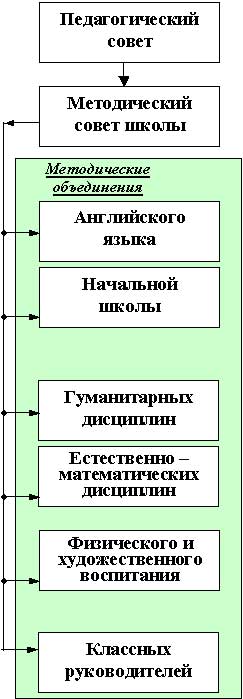 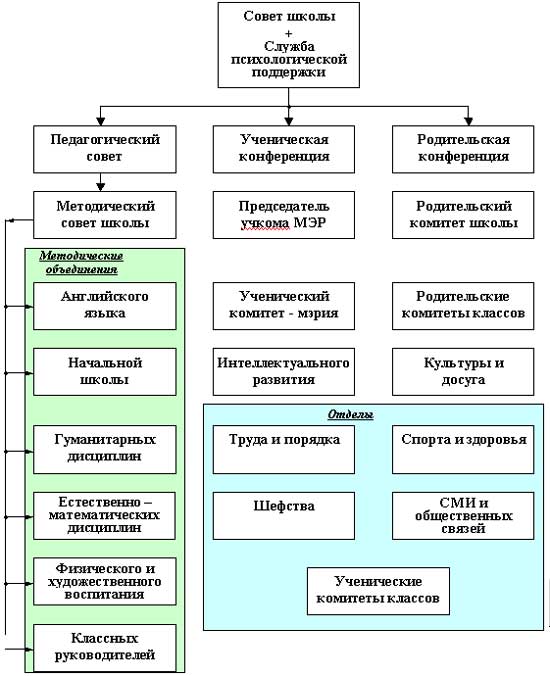 VI. Ценности, цели, миссия школы, педагогическое кредоНа основе выявленных и согласованных в коллективе ценностей были определены:
Цель
Определение приоритетов и направлений развития образовательного учреждения, создание необходимых условий для качественного изменения образовательной системы школы, проектирование механизмов и ожидаемых результатов, критериев их достижения в соответствии с  национальной образовательной инициативой «Наша новая школа».Миссия школыСтать образовательным центром в микрорайоне, выбирая направления и профили работы, интересующие население; Оказать содействие в становлении культурно-нравственной ориентации учащихся, способности принимать выработанные культурной традицией окружающего социума идеалы, творчески осмысливать и преобразовывать их, исходя из реалий современного мира, и включать в собственную жизнь. Обеспечить получение качественного основного и общего среднего образования каждым учеником в соответствии с индивидуальными возможностями; утверждение социального оптимизма, который проявляется через: социальную инициативу; готовность к конструктивному изменению окружающей среды устойчивую гражданскую позицию; умение быстро адаптироваться в быстро меняющемся мире. Кредо школыВ каждом ребенке - солнце, только дайте ему светить. Можно и нужно учить всех без исключения. VII. Характеристика проблем, на решение которых направлена ПрограммаОпределение круга проблем:Еще недавно факторы, вызвавшие появления ряда проблем, рассматривались только с положительной стороны. К ним относятся: традиционно высокие требования по всем предметам без учета потребностей каждого ребенка;жесткая система контроля за качеством знаний, усвоение которых до сих пор считалось главной ценностью учебно-воспитательного процесса.Эти факторы с одной стороны обеспечивают прочность знаний учащихся, определяют высокую результативность одаренных мотивированных детей в олимпиадах, интеллектуальных марафонах и пр. С другой стороны, для остального контингента школы данный фактор создает эмоциональный дискомфорт, ощущение психологической перегрузки, несоответствия  затраченных усилий их оценке. Это отражается в невысоком уровне качества знаний в среднем звене, приводит:к появлению разноуровневых групп внутри одного класса, между которыми возникает большая дистанцияк утрате позитивного эмоционального отношения к школек сокращению числа учащихся выпускных классовВыше были названы проблемы нашей школы в области основного образования.Дополнительное образование последние несколько лет – одно из самых успешных приоритетных направлений развития нашей школы. Однако и здесь нельзя не выделить некоторые важные проблемы. К числу проблем дополнительного образования принадлежат:слабая интеграция с основным образованиемнедостаточное количество детей (около 25 % от общего числа учащихся школы), активно занятых в системе дополнительного образованияслабая материально-техническая база всех курсов дополнительного образованияУспешное решение данных проблем помогло бы организовать во второй половине дня развитую систему образования и воспитания, добиться превращения школы во «второй дом». VIII. Описание путей решения проблем в рамках бюджетного финансированияПоддерживать стабильно высокий уровень обученности и качества знаний учащихся, при этом стремиться к тому, чтобы успешным почувствовал себя каждый ученик:сделать весь учебно-воспитательный процесс личностно ориентированным, т. е. таким, которому свойственно уважительное отношение к личности ученика, его потребностям, интересам, мотивам и возможностям.продолжить работу с одаренными детьми, проявить максимум внимания к индивидуальным способностям (поведение, мышление) всех учащихся.продолжить работу по созданию позитивного образа школы, учителя и процесса обучения, сделать педагогику сотрудничества главным принципом организации учебной и воспитательной деятельности.с целью сохранения и укрепления психического и физического здоровья школьников внедрить модель здоровьесберегающих технологий.продолжить работу по формированию интереса к изучению химии, биологии.прививать любовь не только к школе, но и учить видеть позитивное в окружающем мире и окружающих людях. Воспитывать чувство патриотизма, долга и ответственности, честность и порядочность, толерантность, уважительное отношение к людям, жизненный оптимизм в сочетании с трезвым видением действительности.бережно сохранять традиции школы, создающие ее неповторимость и привлекательность в течение многих лет.совершенствовать урочную систему как основную форму организации процесса обучения в школе.Состояние реформирующегося российского общества сегодня по-прежнему можно охарактеризовать как переходное, нестабильное. Воспитание как социально обусловленный процесс отражает все трудности социально-экономической ситуации в стране и тенденции развития мировой системы образования. Сказывается действие трех глобальных тенденций. 
         Во-первых, это мировая тенденция усиления динамизма социальных процессов, которая способствует становлению нового типа общества с префигуративной культурой. Префигуративная культура, становление которой происходит сейчас, предполагает взаимообучение и взаимовлияние поколений, и даже обучение старших у младших, что требует организации в практике новых моделей образования, построенных на сотрудничестве взрослых и детей. Перед образованием встает задача: готовить людей к жизни в условиях неопределенности, постоянной изменчивости социальной жизни. Во-вторых, идет преодоление тоталитаризма на социально-политическом, мировоззренческом и педагогическом уровнях, переосмысление идей и практики коммунистического воспитания, осознание значимости национальных и общечеловеческих ценностей, культуры как содержательного и деятельностного контекста развития личности. 
         В-третьих, в теории и практике педагогики происходит акцентирование значимости индивидуально-личностного подхода в воспитании личности. Очевидной становится трансформация традиционной цели воспитания всесторонней гармонической личности в формирование способности личности к жизненному самоопределению, запуск механизмов самоорганизации, саморазвития и самосовершенствования, создание условий для самоактуализации личности, расширения возможностей для творческой интеграции ее в общество и культуру сегодняшнего и завтрашнего дня, для личного счастья и социальной полезности, самореализации своих сил и способностей в соответствии с нуждами общества.
К основным характеристикам социума, оказывающим влияние на процесс образования, можно отнести:
- продолжающаяся дифференциация общества, которая приводит к снижению жизненного уровня значительной части населения, социальному расслоению и появлению новых субкультур.
- рост числа детей с отклонениями в здоровье (физическими и психическими), а также социальными аномалиями, отклонениями в поведении как следствие ухудшения жизненных условий и социального сиротства;
- усиление негативного информационного потока через средства массовой информации, неконтролируемого и противоречивого по своему педагогическому воздействию;
- возрастающая роль религии в духовно-нравственном развитии человека, поражающая иногда межрелигиозные разногласия в обществе;
- исчезновение в массовой практике молодежных и детских общественных объединений, что приводит к отсутствию в воспитательной системе образовательных учреждений значимого фактора социализации;
Все это ведет к размыванию традиционных нравственных ценностей, к внедрению в массовое сознание псевдо - и антиценностей, что имеет решающее воздействие на результаты образования как всеобщего социального явления.
Среди трудностей самой системы образования в осуществлении ее воспитательных функций можно отметить:
- недостаточность материально-технической базы учреждений, их финансирования;
- экономические проблемы большинства членов педагогического коллектива, в сочетании с нервно-психическими и интеллектуальными нагрузками, связанными со спецификой педагогического труда;  - недостаточная научно–методическая обеспеченность процессов воспитания при достаточно больших объемах выпускаемой педагогической литературы в целом;
- резкое сокращение инфраструктуры детского досуга за счет высокой платы за посещение театров, музеев, культурных центров и спортивных сооружений;
- несовершенство системы высшего педагогического образования и повышения квалификации педагогов в плане  формирования у учителей ключевых педагогических компетенций, и как следствие, их несостоятельность в вопросах индивидуально–личностного и коллективно-группового подходов в воспитании ребенка;
Основным результатом деятельности образовательного учреждения должна стать не только система знаний, умений и навыков сама по себе, а стремление личности к жизненному самоопределнию. При этом в содержании образования должны занять важное место средства коммуникации: информационные (компьютерные технологии), русский и иностранные языки, межкультурное взаимопонимание.
Исходные методологические позиции концепции развития школы строятся на единстве основных современных научных подходов в  педагогике и психологии: системного подхода, личностного подхода, ориентационного подхода и диагностического подхода.Процесс работы педагогического коллектива школы над Программой развития         Данная Программа развития была разработана при активном участии всех педагогов, администрации,  родительской общественности.«УТВЕРЖДАЮ»                                                                         Директор МБОУ СОШ № 40                             _____________ С. А. Паршина                          КОМПЛЕКСНО-ЦЕЛЕВАЯ ПРОГРАММА «ШКОЛА КОМФОРТА»Тема Программы: «Индивидуально-личностный подход в обучении и воспитании – путь формирования способностей личности к жизненному самоопределению»Разработали:С. А. Паршина - директор школыН. Г. Деуля – заместитель директора по учебно-воспитательной работеО. А. Цуканова - заместитель директора по воспитательной работеИ. Н. Леонченко - психолог школы«УТВЕРЖДЕНА»                                                                                                                                                                на заседании педагогического советапротокол № 1от «30» августа  2016 г.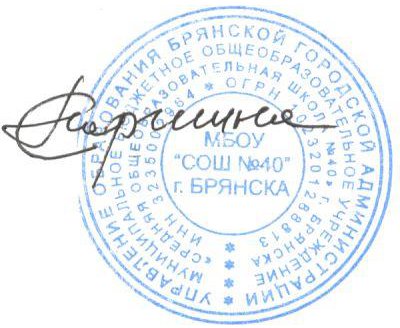 директор МБОУ СОШ № 40_______________ С. А. ПаршинаНаименование КЦП развития (далее Программы)Комплексно-целевая программа МБОУ СОШ № 40 г. Брянска «Школа комфорта» на 2016 – 2020 годыТема Программы «Индивидуально-личностный подход в обучении и воспитании – путь формирования способности личности к жизненному самоопределению»Дата принятия решения о разработке ПрограммыРешение педагогического совета МБОУ СОШ № 40 г. Брянска от 30.08.2016, протокол № 1Заказчики ПрограммыМБОУ СОШ № 40Разработчик ПрограммыПедагогический коллектив МБОУ СОШ № 40Цель ПрограммыОпределение приоритетов и направлений развития образовательного учреждения, создание необходимых условий для качественного изменения образовательной системы школы, проектирование механизмов и ожидаемых результатов, критериев их достижения в соответствии с национальной образовательной инициативой «Наша новая школа»Сроки и этапы реализации ПрограммыПервый этап (2016 – 2017 годы) Совершенствование модели развития образования школыВторой этап (2018 – 2019 годы) Реализация мероприятий, направленных на переход образовательного учреждения в новое качественное состояние с учетом изменяющейся образовательной среды.Третий этап ((2020 год) Анализ достигнутых результатов и определение перспектив дальнейшего развития школы.Ожидаемые конечные  результаты реализации ПрограммыОстанется высоким рейтинг школы по результатам изучения образовательной деятельности учрежденияБудет совершенствоваться и развиваться система работы с одаренными и талантливыми детьмиБудет осуществлен переход ФГОС второго поколенияБудет создано единое информационное пространство через общешкольную локальную сетьУвеличится доля педагогов, применяющих при организации УВП продукт свободного программного обеспечения (ПСПО)Увеличится доля учащихся 8 – 11 классов, участвующих в создании индивидуальных и групповых проектовАктивизируется работа учащихся, членов детских общественных организацийДоля учащихся, имеющих паспорт здоровья, возрастет до 100 %Доля участников ОП, участвующих в конкурсном движении по сохранению и укреплению здоровья, возрастет до 30 %Будет усовершенствована МТБ для занятий физкультурой и спортомДоля учащихся, обеспеченных горячим питанием возрастет до 80 %Доля учащихся школы, имеющих показатель уровня воспитанности выше среднего возрастет до 80 %Увеличится численность учащихся, у которых сформированы базовые компетентностиБудут созданы условия для внедрения и реализации различных моделей учета внеучебных достижений обучающихсяВозрастет доля педагогов, повысивших квалификацию по различным моделям повышения квалификацииБудут созданы условия для внедрения современных инновационных технологий физического воспитанияУдельный вес вопросов управления школой, в решении которых примут участие органы соуправления, увеличится в 2020 году по сравнению с 2016 годом в несколько разБудет совершенствоваться работа в рамках программы детско-юношеского движения «Школа безопасности», «Безопасное колесо»Будут внедрены новые финансово-экономические механизмы хозяйствования класскол-во уч-ся«5»«4» и «5»% качества знаний% успеваемостипримечание3 а3021143,31004 а18-844,41004 б2321052,21005 а3331348,51006 а25312601006 б2321052,21007 а191847,41007 б171741,11008 а30-516,71009 а23-834,810010 а3021246,7100Левкин Никита, Игнатьев Алексей – претенденты на получение медали11 а182961,1100Семянина Виктория, Арпентьева Анастасия – претенденты на получение медалиИтого2891811345,31001четверть2 четверть3 четвертьИтоги года3аУспеваемость100%100%85,2%100%3аКачество зн.32%77%40%37%4аУспеваемость75%75%78%100%4аКачество зн.31%50%50%53%4бУспеваемость95,5%95,9%95,5%100%4бКачество зн.68,2%68,2%50%70%1четверть2 четверть3 четвертьИтоги года3аУспеваемость96,2%78,6%96,3%100%3аКачество зн.69%43%41%38%4аУспеваемость81%56%72%100%4аКачество зн.50%38%44%35%4бУспеваемость82,6%77,3%79%100%4бКачество зн.43,5%27,3%53%57%МатематикаМатематикаМатематикаМатематикаМатематикаМатематикаМатематикаСтатистика по отметкамСтатистика по отметкамСтатистика по отметкамСтатистика по отметкамСтатистика по отметкамСтатистика по отметкамСтатистика по отметкамСтатистика по отметкамСтатистика по отметкамСтатистика по отметкамСтатистика по отметкамМаксимальный первичный балл: 18Максимальный первичный балл: 18Максимальный первичный балл: 18Максимальный первичный балл: 18Максимальный первичный балл: 18Максимальный первичный балл: 18Максимальный первичный балл: 18Максимальный первичный балл: 18Максимальный первичный балл: 18Максимальный первичный балл: 18Максимальный первичный балл: 18ООООООООООКол-во уч.Распределение групп баллов в %Распределение групп баллов в %Распределение групп баллов в %Распределение групп баллов в %ООООООООООКол-во уч.2345Вся выборкаВся выборкаВся выборкаВся выборкаВся выборка13689102.219.231.946.7Брянская обл.Брянская обл.Брянская обл.Брянская обл.113131.42537.436.2город Брянскгород Брянскгород Брянск43970.8220.235.843.2(sch323094) МБОУ СОШ №40 г. Брянска (sch323094) МБОУ СОШ №40 г. Брянска 414.934.13922Русский языкРусский языкРусский языкРусский языкРусский языкРусский языкРусский языкСтатистика по отметкамСтатистика по отметкамСтатистика по отметкамСтатистика по отметкамСтатистика по отметкамСтатистика по отметкамСтатистика по отметкамСтатистика по отметкамСтатистика по отметкамСтатистика по отметкамСтатистика по отметкамМаксимальный первичный балл: 38Максимальный первичный балл: 38Максимальный первичный балл: 38Максимальный первичный балл: 38Максимальный первичный балл: 38Максимальный первичный балл: 38Максимальный первичный балл: 38Максимальный первичный балл: 38Максимальный первичный балл: 38Максимальный первичный балл: 38Максимальный первичный балл: 38ООООООООООКол-во уч.Распределение групп баллов в %Распределение групп баллов в %Распределение групп баллов в %Распределение групп баллов в %ООООООООООКол-во уч.2345Вся выборкаВся выборкаВся выборкаВся выборкаВся выборка13438443.821.745.728.8Брянская обл.Брянская обл.Брянская обл.Брянская обл.11264222.44629.6город Брянскгород Брянскгород Брянск43931.417.746.134.8(sch323094) МБОУ СОШ №40 г. Брянска (sch323094) МБОУ СОШ №40 г. Брянска 417.324.436.631.7Статистика по отметкамСтатистика по отметкамСтатистика по отметкамСтатистика по отметкамСтатистика по отметкамСтатистика по отметкамСтатистика по отметкамСтатистика по отметкамСтатистика по отметкамСтатистика по отметкамСтатистика по отметкамМаксимальный первичный балл: 31Максимальный первичный балл: 31Максимальный первичный балл: 31Максимальный первичный балл: 31Максимальный первичный балл: 31Максимальный первичный балл: 31Максимальный первичный балл: 31Максимальный первичный балл: 31Максимальный первичный балл: 31Максимальный первичный балл: 31Максимальный первичный балл: 31ООООООООООКол-во уч.Распределение групп баллов в %Распределение групп баллов в %Распределение групп баллов в %Распределение групп баллов в %ООООООООООКол-во уч.2345Вся выборкаВся выборкаВся выборкаВся выборка135271913527190.924.253.221.7Брянская обл.Брянская обл.Брянская обл.11290112900.523.353.922.3город Брянскгород Брянск438343830.4319.954.225.5(sch323094) МБОУ СОШ №40 г. Брянска 404003552.512.5Предметы34Итог567891011Итогрусский язык506356,56066,552,52050567854,7литература8072,476,2817767,84350638466,5английский язык62,559,861,27468,869406476,58468математика6367,565,35256471748506648информатика------2057507851,3история---5881,569,55360608967,3география---727180,830,556819469,3биология---57,568,878,336,66576,683,366,6физика-----552757506751,2химия------2039,153,361,143,4физическая культура9571,583,39497,586758310010090,8ОБЖтехнология7710088,589100100100100-10097,8обществознание----83,570,15665638971,1музыка100100100ИЗО9087,388,7829289----87,7окружающий мир7071,870,9--------искусство------8379--80,5